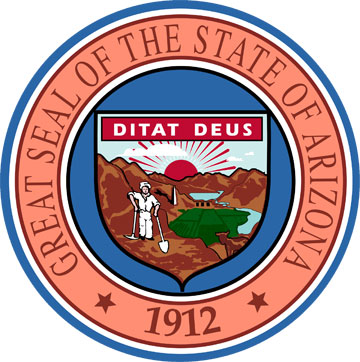 State of ArizonaAccess AgreementI have been made aware and understand that applicable State of Arizona statutes*, rules, policies and directives bind all State of Arizona (State) employees, contractors, vendors, volunteers and other users who have access to the State’s technology systems and applications. [State of Arizona employees] This agreement does not create a contract for employment between any employee and the State. Nothing in this agreement changes the fact that all uncovered employees of the State are at-will employees and serve at the pleasure of the appointing authority.[Non-State employees/other users (such as, contractors, leased employees, vendors, volunteers, etc.]  Nothing in this agreement creates an employment relationship with the State of Arizona.In consideration for access to State information technology systems and applications, I agree to at all times abide by all applicable Arizona State statutes, rules, policies and directives, and understand that I am prohibited from violating the foregoing, which includes, but is not limited to, the following actions:Revealing data to any person or persons outside or within the agency who have not been specifically authorized to receive such data.Attempting or achieving access to data not germane to my mandated job duties.Entering, modifying, deleting, or otherwise altering data, data structures, databases, programming code or scripts without appropriate authorization. Entering, modifying, deleting, or otherwise altering data, data structures, databases, programming code or scripts for direct or indirect personal gain or advantage.Entering, modifying, deleting, or otherwise altering data, data structures, databases, programming code or scripts maliciously or in retribution for real or imagined abuse or for personal amusement.Unauthorized access, modification or destruction of any computer, computer system, State information system, hardware appliance, network device, media device, computer program, data structure, database, or program code or script.Unauthorized installation or connection of any computer or electronic equipment to a State network.Recklessly disrupting or causing disruption of any computer, computer system or State information system.Unauthorized use of electronic messaging or other communications.Using State equipment or property, including equipment or property leased to the State, for other than work related purposes, unless authorized by written agency policy or other proper authorization.Using a personal device that is not protected with approved and up-to-date anti-virus software and fully patched to access any State of Arizona network.Removing sensitive data from the State network or State devices that are not fully protected with encryption.Using another person’s personal data access control identifier (USERID) and password.Revealing my personal data access control identifier and/or password to another person.Asking  another  user  to  reveal  his/her  personal  data  access  control  identifier  and/or password.Accessing, copying, disclosing, or deleting personally identifiable information, personal health information or other sensitive non-public information beyond that authorized by statute or specific authority of authorizing agent. Accessing, copying, or disclosing critical information technology infrastructure information without authorization.Using software on the local area network (LAN), or on any PC in any manner other than in accordance with the license agreement.Making, acquiring, using, or distributing unauthorized copies of computer software.Bringing in software (from outside the Agency) for use on the LAN or PC without the prior written permission of my Supervisor, Agency Authorizing Authority/Designee and unit responsible for Information Technology.[State of Arizona employees] All new State employees must be provided with a copy of A.R.S. § 38-448 at the time of authorizing an employee to use an agency computer; the full text of this statute appears below:38-448. State employees; access to internet pornography prohibited; cause for dismissal; definitionsA. Except to the extent required in conjunction with a bona fide, agency approved research project or other agency approved undertaking, an employee of an agency shall not knowingly use agency owned or agency leased computer equipment to access, download, print or store any information infrastructure files or services that depict nudity, sexual activity, sexual excitement or ultimate sexual acts as defined in section 13-3501. Agency heads shall give, in writing, any agency approvals. Agency approvals are available for public inspection pursuant to section 39-121. B. An employee who violates this section may be subject to discipline or dismissal.C. All agencies shall immediately furnish their current employees with copies of this section. All agencies shall furnish all new employees with copies of this section at the time of authorizing an employee to use an agency computer.D. For the purposes of this section:1. "Agency" means:(a) All offices, agencies, departments, boards, councils or commissions of this state.(b) All state universities.(c) All community college districts.(d) All legislative agencies.(e) All departments or agencies of the state supreme court or the court of appeals.2. "Information infrastructure" means telecommunications, cable and computer networks and includes the internet, the world wide web, usenet, bulletin board systems, on-line systems and telephone networks. I agree to seek clarification before entering, modifying, deleting, altering, or disclosing data. I agree to immediately notify my supervisor, manager or any member of the Agency’s executive team of any suspected or confirmed unauthorized disclosure or misuse in violation of this agreement or any applicable statutes, rules or policies. Appropriate action will be taken, including immediate termination of access, to ensure that applicable federal and state statutes, regulations and directives governing confidentiality and security are enforced. Aside from revocation of access, breach of procedures pursuant to this policy or misuse of State property including computer programs, equipment and/or data, may result in prosecution in accordance with any applicable provision of statute, including Arizona Revised Statutes (A.R.S.) Section 13-2316, for computer tampering and/or:[State of Arizona employees] I may be subject to discipline or separation. [Non-State employees/other users] Violating federal and state statutes and rules, statewide policies, and agency policy and directives may result in, but not be limited to, immediate credential revocation, terminations of permissions for access to data systems and physical locations, and barring of entry or access permanently. Vendors providing services under a contract are subject to vendor performance reports, and any contract terms and warranties, including potential damages.During all times that I have access to State information technology systems and applications, I accept responsibility for adhering to all applicable State of Arizona statutes, rules, security policies and directives and agree to abide by this agreement.  I understand that I have access to instruction on and access to applicable statutes, rules and policies.  Failure to accept the terms of this agreement will mean I will not be permitted access to State of Arizona produced media, data, computer equipment and software.Print Name							Agency							Signature							Date								*Applicable State of Arizona statutes and policies include, but are not limited to:A.R.S. § 41-3504.  Powers and duties of the department; violation; classificationA.R.S. § 41-3507.  Statewide information security and privacy office; duties; suspension of budget unit's information infrastructureA.R.S. § 13-2316.  Computer tampering; venue; forfeiture; classificationA.R.S. § 41-151.12.  Records; records management; powers and duties of director; fees; records services fundA.R.S. § 41-1750.01. National crime prevention and privacy compact[State of Arizona employees] A.R.S. § 38-448.  State employees; access to internet pornography prohibited; cause for dismissal; definitionsStatewide Policy 8280: Acceptable Use and corresponding agency policy